Expression of Interest Liverpool Pop Up Project Northumberland Street Arcade (Shop 8 and 11)Liverpool City Council Contents1. Introduction2. Call for Expressions of Interest3. Project Brief4. Selection Process and EOI Checklist5. Registration Form6. Terms and ConditionsContactTracy LeeSmall Business Officerbusiness@liverpool.nsw.gov.au02 8711 7730 INTRODUCTIONLiverpool City CouncilLiverpool was originally inhabited by the Darug and Gandangara tribes. The clan group around Liverpool was the Cabrogal, named after the Cohbra (or Cahbra) grubs they harvested at the banks of the Georges River, especially near Cabramatta Creek. Liverpool was settled in 1810 by Governor Lachlan Macquarie, and is Australia's fourth oldest town behind Sydney, Parramatta and Hobart, and its first free planned settlement.Liverpool’s population is over 210,000 and is expected to reach 241,000 by 2021. The Liverpool Local Government Area (LGA) is incredibly diverse, consisting of semi-rural and suburban areas as well as an expanding and lively city centre where major commercial activity exists. In addition, Liverpool is a culturally diverse LGA. It is home to over 140 language groups with 40% of its population born overseas.Liverpool City is the regional capital of the Great South West and is rapidly growing to become one of the biggest cities in Australia. In line with this growth, Liverpool City Council (Council) has undertaken steps to transform the city into a more desirable place to live, work and visit. City Centre Activation Our Home, Liverpool 2027 Community Strategic Plan sets Council’s vision to create a vibrant and robust city, which is the thriving economic and cultural hub of South Western Sydney. Council has implemented several strategies which are aimed at revitalising the city centre and developing key economic, cultural, recreational and entertainment precincts.The Liverpool Pop Up project will encourage the activation of the south end of the CBD at the Northumberland Street Arcade. The intention is to transform vacant shopfronts in the arcade into a creative retail and innovation hub. 1.3 Support for start-ups and small businesses Council values the contribution small businesses make to the local economy and employment. Key to Council’s Economic Development Strategy is to support start-ups, entrepreneurs and small businesses. The Liverpool Pop Up project will provide an opportunity to trial business concepts and operations in a low risk environment. Successful applicants will be provided business advisory support prior and during their tenancy. CALL FOR EXPRESSIONS OF INTEREST Council is seeking Expressions of Interest (EOI) from start-ups, social enterprises, community groups or artists to set up a temporary retail business. The successful applicant(s) will have the opportunity to test their business concept(s) for a period of six (6) months. There are two available shopfronts available, please refer to the Appendix - 2 for the shop specifications.Submissions must address all questions in the application form and include all attachments requested. Submissions close on Friday, 14 January 2019 at 5pmPROJECT BRIEFProject scope The Northumberland Street Arcade (refer to Appendix 1) forms part of a chain of arcades that enable pedestrians to cross the CBD whilst enjoying an eclectic mix of retail, hospitality and professional services. The Liverpool Pop Up project aims to complement the existing businesses by activating the Northumberland Street end of the arcade and creating a hub of artisan and innovative shop. The available shops (shop 8 and 11) are equipped with a shared kitchenette and has approval for use as general retail. See Appendix 2 for the shopfront layout. The aim of this project is to develop a vibrant and interesting destination that attracts visitors to the area. The shopfronts will provide visitors with a memorable retail experience both in terms of the unique products/services on offer and how customers are engaged. Potential Pop Up concepts could include:Studio or gallery which has artworks for purchase  Hybrid businesses that combines two or more products/services, for example: a bookshop and hand-made artisan products or a tea shop (packaged) and floristArtist co-op selling a range of products from local artists and engaging customers through sharing the stories of the makersMade to fit upcycled clothing store If you are unsure whether your proposal is within the scope please contact Tracy Lee, Small Business Officer at business@liverpool.nsw.gov.au or on 8711 7730 to discuss this further.        Business support To ensure tenants are well supported throughout the process there are a number of support mechanisms in place. Business Advisory supportCouncil can assist the successful tenant to access complimentary business advisory services prior to and during their tenancy. These services will be provided by partner Business Advisory organisations. The aim of these services will be to assist successful tenants to refine their business plans, financial, marketing and operational strategies. 3.3 	Community Engagement (optional)In line with Council’s Community Strategic Plan, Council can assist to connect tenants with community groups and/or community initiatives. The aim of this is to create greater connections and generate greater opportunities within the community. This can be in the form of offering work experience to locals, providing workshops to local schools or community groups, contributing to a local programme or initiative (please note, certain checks will be required if individuals are school aged). 3.4	Licence Agreement Successful applicants will enter into a Licence Agreement with Council. The Agreement will be proposed for a six (6) month period with the possibility to extend for an additional six (6) months. Rent will be paid at a peppercorn rate of one dollar ($1) per month.  The successful applicant will be responsible for the cost of utilities at a rate of $50 per month. A bond of $200 (cash or bank cheque accepted) is required prior to the commencement of the lease. 3.5 Technical Considerations3.5.1	Fixtures & Fittings The shop fitout is at the successful applicant’s own costs. The successful applicant is given the flexibility to fit out the shop to their creative requirements however the fixtures must be removable and the space left in a “make good” condition. Examples of these fixtures and fittings could be: Multiple shelving units that are made up of vertical and angled perspex and solid shelvesLockable glass cabinets Counter Fitting room Numerous Display Hooks 3.5.2	Trading HoursPop Ups are able to trade six (6) days a week, Monday to Saturday between 8am – 10pm. The core trading hours which the shopfronts are required to be open are Monday to Friday, 10am – 3pm. 3.6      Key Dates Please refer to the below for the timeframes for this EOI application round. The Pop Ups will be expected to be operational by February 2019. Please note, applications can be submitted after this date though will not be considered until the next EOI application round. 10 December 2018		Expression of Interest opens14 January 2019		Closing date for all submissions due by 5pm25 January 2019		Successful submission announced28 January 2019	Successful applicants provided access to commence shop fitout and setup (subject to Agreement being signed)February 2019			Pop up to be operational SELECTION PROCESSA Council Selection Panel will review and evaluate all EOIs, and will decide the successful submission.Submissions must be sent in a high resolution format (JPEG, PDF) and emailed toContact 	Tracy Lee, Small Business Officer  Email              business@liverpool.nsw.gov.au 	Phone		02 8711 7730 Large electronic files are to be sent via a file sharing website. All files should be clearly labelled with the applicant’s name.    Selection CriteriaSubmissions will be evaluated according to, but not limited to, the following criteria related to the applicant’s:Business plan Activation proposal Motivation for participating in the programExpression of Interest Check ListAll EOI submissions must be received by Friday, 14 January 2019 by 5pm. Applications can be submitted after this date though will not be considered until the next EOI application round. Submissions should address all questions in the Application Form and include the attachments requested:Business PlanShopfront layout - images or drawingsThe selected applicants will be notified by Friday, 14 January 2019 by 5pm.Application Form: Expression of Interest for Liverpool Pop Up Project Please complete this Application Form and include it with your EOI submission.All submissions must be sent in a high resolution format (JPEG, PDF) and emailed to Tracy Lee, Small Business Officer, at business@liverpool.nsw.gov.au . Large electronic file are to be sent via a file-sharing website. All files should be clearly labelled. All submissions must be received no later than Friday, 14 January 2019 by 5pm.Please note, applications can be submitted after this date though will not be considered until the next EOI application round. 5.1 Applicants Background Business plan5.3 Customer validation5.4 Applicants Activation Proposal 5.5 Marketing5.6 Shop preference 5.7 Shop Layout5.8 Motivation5.9 Business support and community engagement 5.10 Marketing and media 5.11 Legislative requirementsTERMS AND CONDITIONSThe Terms and Conditions for the Pop Up Shops are as per the below;6.1 Licensing ConditionsThe successful applicant and Liverpool City Council will enter into a License Agreement. The key terms and conditions for the Pop Up are as per the below;The Agreement is for a period of six (6) months with the possibility to extend for an additional six (6) monthsThe cost of the occupation is at a peppercorn rate of one dollar ($1) including GST per monthThe successful applicant will be responsible for payment of water and electricity costs. A standard rate of $50 per month for utilities is payableA cash or bank cheque bond of $200 is payable prior to the commencement of the lease Minimum trading hours are 5 days per week, Monday to Friday between 10am to 3pm. The sites are currently approved for retail uses. Tenant must not vary the “Pop up Shop” usage unless agreed to in writing by Council and/or approved development consent or Complying Development Certificate (CDC)The successful applicant must supply their own furniture, tools, and materials. All furniture is required to be removed at the end of the lease. No permanent change to the premises unless agreed in advance with Council No structural alterations to the premisesPremises to be kept clean and presentable at all timesPremises will be inspected prior to, and at the completion of the leaseDamages to be rectified prior to the end of the agreement termsThe successful applicant must vacate at completion of occupancy unless agreed to in writing by CouncilCouncil will request the successful applicant to vacate early in the event that the terms and conditions of the lease have been breachedInsuranceThe successful applicant is responsible for insurance of their contents and furniture.  Council is not responsible for any lost, stolen or damaged contents. The successful applicant must keep current an insurance policy covering - Public Liability Insurance to the value of $10 million in relation to any activities undertaken in the Pop Up shopsDamage or destruction from any cause to all plate glass in the windows and other portions of the propertyReporting and disclosure of informationCouncil can request progress reports from Business Advisory partners. The information sought after includes: recommendations and advice provided, barriers and key successes identified and an overview of the sustainability of the businessMedia & MarketingThe successful applicant must agree to be available for media requests for the duration of the tenancy and up to one year thereafter. Appendix Appendix 1 – Site mapNorthumberland Arcade highlighted in red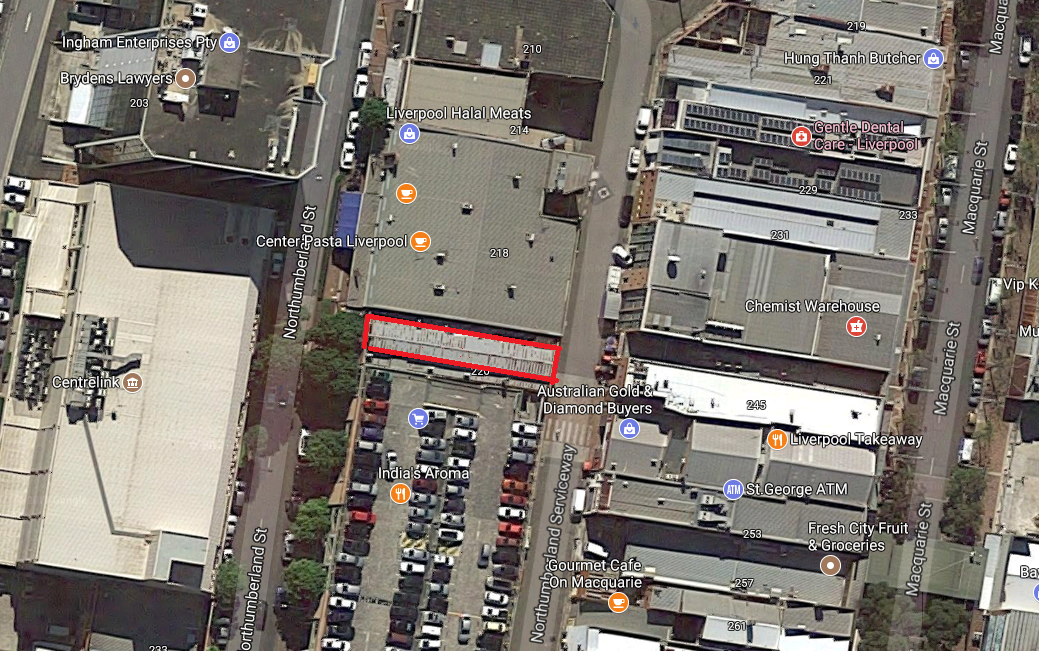 										     Source: Google Appendix 2 - Shopfront layouts – Shop 8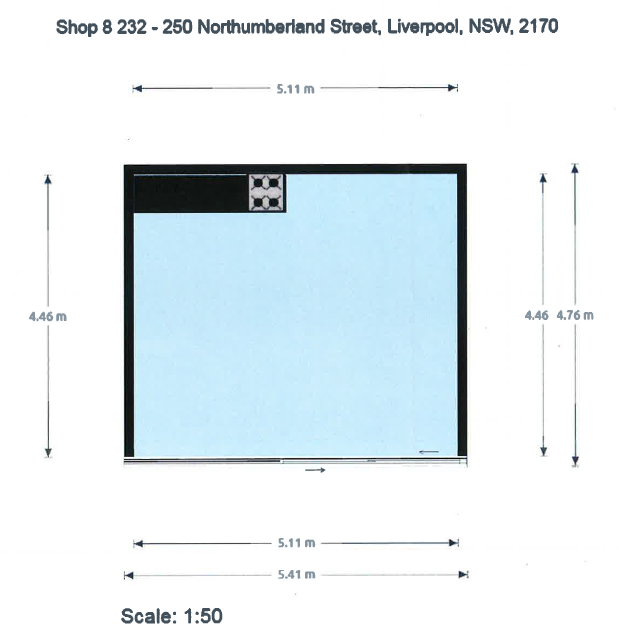 Shopfront layouts – Shop 11 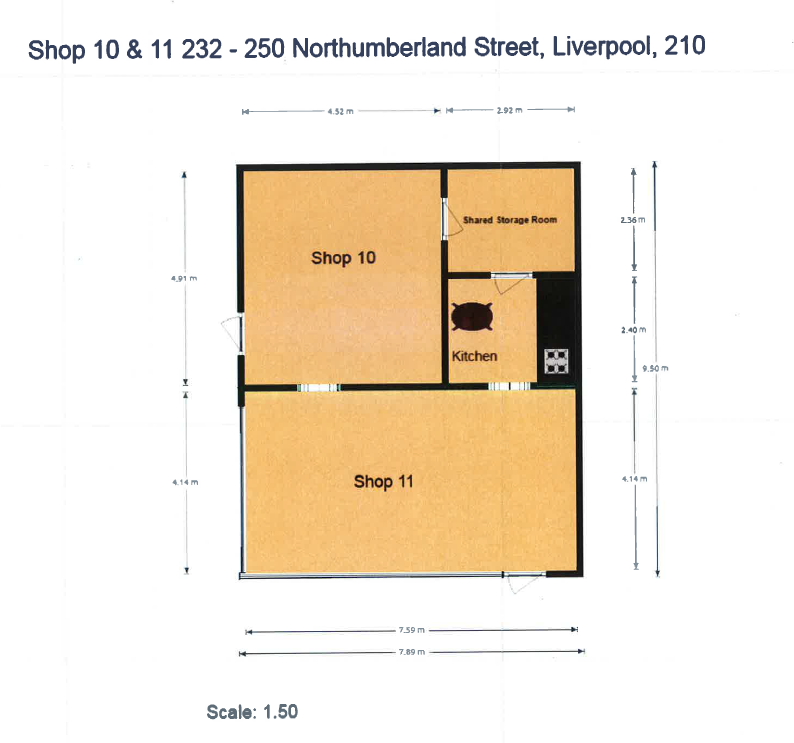 Appendix 3 - Business Plan template Application Form Application Form EOI Title:Liverpool Pop Up Applicant details   Applicant details   I/We (the Applicant)   	(Full Name in BLOCK LETTERS of Individuals, Partners trading in a partnership or Company)
ACN (if a Company): 	......	ABN:	.................Address:………………………………………………………………………………………………………………….State:		Postcode:	Telephone:		Mobile:		Facsimile:	Email Address:	I/We (the Applicant)   	(Full Name in BLOCK LETTERS of Individuals, Partners trading in a partnership or Company)
ACN (if a Company): 	......	ABN:	.................Address:………………………………………………………………………………………………………………….State:		Postcode:	Telephone:		Mobile:		Facsimile:	Email Address:	By signing below I declare on behalf of the ApplicantTo the best of my/our knowledge, in submitting the Application, none of the employees, officers or agents of the Applicant have or are likely to have any conflict of interest in relation to matters connected with the Application.I/We have complied with all mandatory requirement(s) if any, in relation to this Expression of Interest.I/We agree with the Terms and Conditions specified in Section.6 of this document
Name of Applicant or authorised person(s):	
Signature(s): ……………………………………………………………………….. Date: …../.……/….....…Please ensure you submit your Application as a pdf fileProvide a summary of your background and experience (please limit your response to 250 words)<<please provide response>>Please provide us with a copy of your business plan ( please use the template in Appendix 3)<<please attach>>What research (surveys, face to face interviews, focus groups etc.) have your undertaken with your target market to ensure that there is a need/desire for your business concept or products? Please tell us more about these results.<<please provide response>>Please tell us about how you will activate your shopfront and contribute to the activation of the arcade? <<please provide response>>How do you plan to market and connect with your target market to draw them to your Pop Up? Please include your social media channels and reach ( if already established)<<please provide response>>Please specific which shop you would prefer <<please provide response>>Please provide us with an idea of your shop layout and shopfront activation plan. Please include any drawings or images as separate attachments<<please provide response>>What is your motivation for wanting to start up a business and how will participating in the Liverpool Pop Up Program will help?<<please provide response>>Should you be successful, please indicate whether you would be interested in the belowBusiness advisory sessionsMentorshipParticipating a community development programSharing a space with another businessPlease confirm if there is any other assistance you might require.<<please provide response>>Please confirm agreement to participate in all related research and media coverage during your Pop Up tenancy, and up to one year thereafter? YesNo Please confirm whether you have or will have the following prior to entering into a Lease Agreement with Council:An Australian Business Number (ABN)Public Liability Insurance with the value of $10 million including plate glass